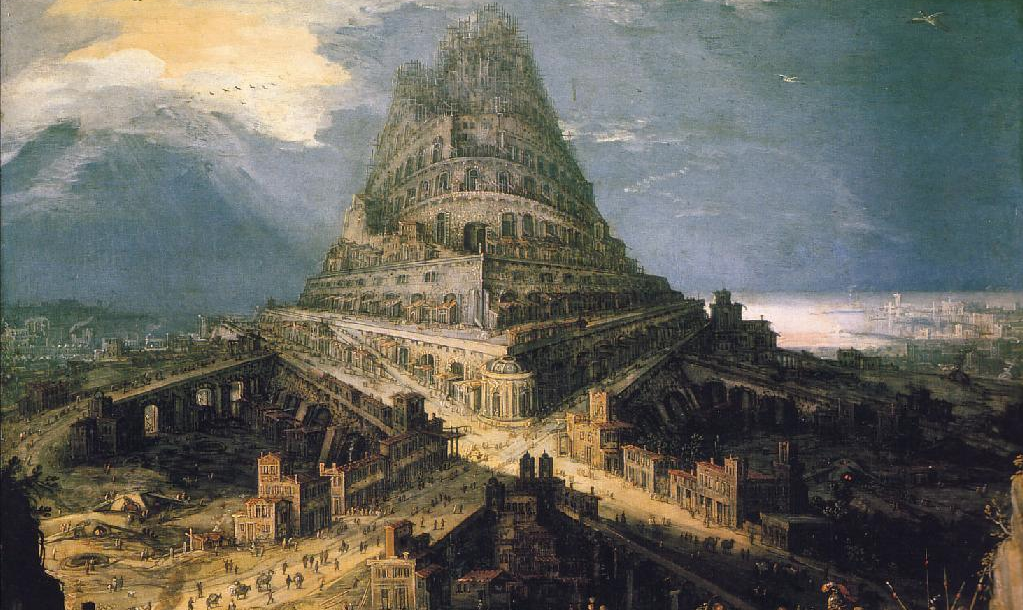 Курган * Kurgan24 марта 2023   * March, 24, 2023ОргкомитетПредседатель: Змызгова Татьяна Рудольфовна, кандидат технических наук, доцент, первый проректор Курганского государственного университета, Россия.Заместитель председателя: Бочегова Наталья Николаевна, доктор филологических наук, профессор кафедры «Зарубежная филология, лингвистика и преподавание иностранных языков» Курганского государственного университета, Россия.Члены оргкомитета:Казенас Оксана Анатольевна, кандидат педагогических наук, доцент, зав. кафедрой «Зарубежная филология, лингвистика и преподавание иностранных языков» Курганского государственного университета, Россия. Зулпукаров Капар Зулкупарович, доктор филологических наук, профессор, директор центра лингвистических исследований Ошского государственного университета, Кыргызская Республика. Мадмарова Гулипа Араповна, доктор филологических наук, профессор, декан факультета русской филологии Ошского государственного университета, Кыргызская Республика. Портнягин Дмитрий Валерьевич, кандидат филологических наук, доцент кафедры «Зарубежная филология, лингвистика и преподавание иностранных языков» Курганского государственного университета, Россия. Сабирова Венера Кубатовна, доктор филологических наук, профессор Ошского государственного университета, Кыргызская Республика. Сагындыкова Рахат Жумабаевна, кандидат филологических наук, доцент, декан факультета мировых языков и культур Ошского государственного университета, Кыргызская Республика. Санникова Светлана Владимировна, кандидат педагогических наук, доцент кафедры восточных и романо-германских языков Челябинского государственного университета, председатель Координационного Совета НАПАЯз, Россия.Сатина Дарья Дмитриевна, кандидат филологических наук, доцент кафедры «Зарубежная филология, лингвистика и преподавание иностранных языков» Курганского государственного университета, Россия.Цыцаркина Наталья Николаевна, доктор филологических наук, профессор кафедры «Зарубежная филология, лингвистика и преподавание иностранных языков» Курганского государственного университета, Россия.Рабочая группа: Бочегова Наталья Николаевна, доктор филологических наук, профессор кафедры «Зарубежная филология, лингвистика и преподавание иностранных языков» Курганского государственного университета, Россия. Казенас Оксана Анатольевна, кандидат педагогических наук, доцент, зав. кафедрой «Зарубежная филология, лингвистика и преподавание иностранных языков» Курганского государственного университета, Россия. Сатина Дарья Дмитриевна, кандидат филологических наук, доцент кафедры «Зарубежная филология, лингвистика и преподавание иностранных языков» Курганского государственного университета, Россия.Цыцаркина Наталья Николаевна, доктор филологических наук, профессор кафедры «Зарубежная филология, лингвистика и преподавание иностранных языков» Курганского государственного университета, Россия. Козлов Константин Владимирович, технический секретарь, диспетчер кафедры «Зарубежная филология, лингвистика и преподавание иностранных языков» Курганского государственного университета, Россия. Место проведения конференцииРоссия, г. Курган, ул. Советская, 63, стр. 4, малый конференц-залРегламент работы конференции24 марта 2023 г.11.00 – 12.30  UTC+5 (GMT+5) (Мск: 9.00-10.30)    Открытие конференции. Пленарное заседание12.30 – 13.30 Перерыв (Мск: 10.30-11.30)13.30 – 18.00 Секционные заседания (Мск: 11.30-16.00)18.00 – 18.15 Заключительное пленарное заседание (Мск: 16.00-16.15)25 марта 2023 г.10.00 Работа секций (Мск: 8.00)11.00 Практический семинар для преподавателей английского языка: «Роль метакогниции при обучении чтению и письменной речи» (Мск: 9.00)Ссылка на семинар: https://teams.microsoft.com/l/meetup-join/19:ee6ea6dd563b4148ba31589ea6f0932d@thread.tacv2/1678865952145?context=%7B%22Tid%22:%22638a4c83-b5ba-4c2e-b2dc-0310b629c439%22,%22Oid%22:%22a181eaf3-c671-4224-8fda-bb8d1b4a186b%22%7DДоклад на пленарном заседании – 20 минутДоклад на секционном заседании – 15 минутВыступления в прениях – до 5 минутПленарное заседаниеСсылка на пленарное заседание:https://teams.microsoft.com/l/meetup-join/19:1yAstCvl1eRLPaWtiEUYZbtMP9wYF9GnGbYl1ac0yTY1@thread.tacv2/1678769578420?context=%7B%22Tid%22:%22638a4c83-b5ba-4c2e-b2dc-0310b629c439%22,%22Oid%22:%22a181eaf3-c671-4224-8fda-bb8d1b4a186b%22%7DОткрытие конференцииПриветственное словоДубив Надежда Викторовна, кандидат филологических наук, доцент, ректор Курганского государственного университета Арапбаев Русланбек Нурмаматович, кандидат физико-математических наук, проректор по научной работе Ошского государственного университета, Кыргызская РеспубликаМаслюженко Денис Николаевич, кандидат исторических наук, доцент, директор гуманитарного институтаСанникова Светлана Владимировна, кандидат педагогических наук, доцент кафедры восточных и романо-германских языков Челябинского государственного университета, председатель Координационного Совета НАПАЯз, Россия. Зверева-Петти Алеся (Сан-Хосе, США) Метакогниция и активные приёмы обучения: использование социальных и рефлексивных практик в интерактивном образовательном процессе.Маслова Валентина Авраамовна (Витебск, Республика Беларусь) Филологический анализ как проблема понимания и интерпретации текста.Сабирова Венера Кубатовна (Ош, Кыргызская Республика) Объединяющая народы роль А.С. Пушкина.Секционные заседанияСекция 1 Диалог культурРуководитель секции: доктор филологических наук, профессорБочегова Наталья НиколаевнаВремя: 13.30 – 18.00 (Мск: 11.30-16.00)Место проведения: Россия, г. Курган, ул. Советская, 63, стр. 4, малый конференц-залссылка:https://teams.microsoft.com/l/meetup-join/19:95f8d8fb2c614cdaaab1c5afdc602586@thread.tacv2/1678777685322?context=%7B%22Tid%22:%22638a4c83-b5ba-4c2e-b2dc-0310b629c439%22,%22Oid%22:%22a181eaf3-c671-4224-8fda-bb8d1b4a186b%22%7D1. Бочегова Наталья Николаевна, Казенас Оксана Анатольевна, Сатина Дарья Дмитриевна (Россия, Курган, Курганский государственный университет) Концепты трудовой этики в американской, русской и французской лингвокультурах2. Донина Ольга Валерьевна (Россия, Воронеж, Воронежский государственный университет) Универсальное и культурно-специфичное в вариантах английского языка (на примере сравнения метафор)3. Елисеева Инна Борисовна (Россия, Краснодарский край, Университет Сириус) Повышение культурной осознанности как одна из стратегий развития критического мышления на уроках английского языка как иностранного4. Комольцева Екатерина Анатольевна, Скитина Нина Александровна (Россия, Москва, Московский Государственный Областной Педагогический Университет)Сравнительно-сопоставительный анализ русского и немецкого речевого этикета5. Коротких Жанна Александровна (Россия, Барнаул, Алтайский государственный педагогический университет)Различное видение мира в аспекте межкультурной коммуникации6. Курбанов Музаффар Умматович (Республика Узбекистан, Ферганская область, Коканд, Кокандский государственный педагогический институт)Формирование культуры речи будущих менеджеров как условие развития их профессионализма в образовании7. Москавец Марина Николаевна (Россия, Москва, Московский государственный институт международных отношений, Одинцовский Филиал) Неологизмы в военно-политическом дискурсе (на материале франкофонных текстов соцсетей) 8. Несмачная Юлия Николаевна (Россия, Ставропольский край, Ставропольский филиал «Московский педагогический государственный университет») Диалог культур как социальный императив межнационального взаимодействия (на примере общественной и педагогической деятельности К.Л. Хетагурова)9. Осадчая Екатерина Витальевна, Гета Максим Ростиславович (Россия, Кемеровская область, Кузбасский гуманитарно-педагогический институт, Кемеровский государственный университет)Языковой барьер как условие виктимизации адвенальных лиц10. Прокопьева Надежда Николаевна, Сергиенко Алексей Васильевич (Россия, Нижний Новгород, Нижегородский государственный лингвистический университет им. Н. А. Добролюбова)Ядерный компонент концепта «отдых» и средства его вербализации в современном немецком языке11. Раджабова Гавхар Умаровна (Узбекистан, Ферганская область, Коканд, Кокандский государственный педагогический институт)Педагогические возможности влияния межкультурных отношений на образовательный и производственный процесс12. Устаджалилова Хуршида Алиевна (Узбекистан, Ферганская область, Коканд, Кокандский государственный педагогический институт) Роль исторического и культурного наследия в преподавании в вузе13. Фоминых Ника Михайловна, Смирнова Татьяна Владимировна (Россия, Республика Марий Эл, Йошкар-Ола, Поволжский государственный технологический университет) Межэтническое восприятие и взаимопонимание людей на примере межэтнических взаимодействий в университетах РМЭ14. Хлопова Анна Игоревна (Россия, Москва, Московский государственный лингвистический университет)Базовая ценность мир в немецкой и русской лингвокультурах15. Шушарина Ирина Анатольевна (Россия, Курган, Курганский государственный университет) К проблеме заимствований-агрессоров в русском языке XXI века16. Ященко Екатерина Ивановна (Россия, Смоленск, Смоленский государственный медицинский университет)Обозначение внутренних качеств человека посредством фитонимических метафор в русском и английском языках17. Яковлева Виктория Вадимовна, Попова Лариса Георгиевна (Россия, Москва, Московский городской педагогический университет) Грамматическая категория времени в аспекте образовательного дискурса (на материале немецкоязычных комиксов)18. Lengué Kwamen Paulin Bertrand (University of Maroua, Cameroon) The augury of Globalization: the hour of monoculturalism, the lure of multiculturalism.Секция 2 Универсальные черты и культурное своеобразие английской, немецкой, французской, русской, киргизской и других литературРуководитель секции: кандидат филологических наук, доцент Портнягин Дмитрий ВалерьевичВремя: 13.30 – 18.00 (Мск: 12.00-16.00)Место проведения: Россия, г. Курган, ул. Пролетарская, 62, корпус Г, ауд. 402ссылка:https://teams.microsoft.com/l/meetup-join/19:e9e6893414b34dab8785b8a8524553b5@thread.tacv2/1678777573636?context=%7B%22Tid%22:%22638a4c83-b5ba-4c2e-b2dc-0310b629c439%22,%22Oid%22:%22a181eaf3-c671-4224-8fda-bb8d1b4a186b%22%7D1. Портнягин Дмитрий Валерьевич (Россия, Курган, Курганский государственный университет) Фигура антагониста в романе Ф. Шиллера «Духовидец»2. Жилина Ирина Анатольевна (Россия, Воронеж, Российский государственный университет правосудия) Своеобразие семантической структуры лексемы «красота»3. Исаков Александр Викторович (Россия, Улан-Удэ, Институт монголоведения, буддологии и тибетологии СО РАН) Буддийская концепция кармы в сюжетах бурятской литературы4. Карачевцева Анастасия Александровна (Россия, Курск, Курский государственный университет) Окказиональные единицы в качестве средств реализации авторской языковой игры в художественном тексте5. Копачева Александра Романовна (Россия, Москва, Московский международный университет) Универсальное и специфическое в художественной картине мира французского и русского символизма6. Криволап Светлана Сергеевна (Россия, Луганск, Луганская государственная академия культуры и искусств имени М. Матусовского) Образ лирического героя в поэзии А. Твардовского: к характеристике художественно-выразительных средств7. Кучешева Ирина Львовна, Пахомик Елизавета Евгеньевна (Россия, Омск, Сибирский государственный университет физической культуры и спорта) К вопросу о терминологии, применяемой в различных направлениях лечебно-восстановительной деятельности (на примере иппотерапии)8. Пудеева Маргарита Сергеевна, Клюев Артём Андреевич (Россия, Нижегородская область, Бор, Нижегородский педагогический университет им. Козьмы Минина) Дух, язык, общество: литература как инструмент поэтического удвоения истории во французской литературе XIX века9. Селитрина Тамара Львовна (Россия, Уфа, Башкирский Государственный Педагогический Институт им. М. Акмуллы) Фаустианский мотив в повести Джона Фаулза «Башни из черного дерева»10. Титова Наталья Станиславовна (Россия, Московская обл., Московский государственный институт международных отношений, Одинцовский Филиал)Аксиологическое осмысление мотива пути в сборнике «Крымские стихотворения» В.А. Шуфа11. Цветков Юрий Леонидович (Россия, Иваново, Ивановский государственный университет) Сёрен Киркегор и новеллистика Артура Шницлера12. Nadhim Chaouche (University of Oran, Algeria)Muslim reformist novel and identity constructionСекция 3 Филологический анализ художественного текстаРуководитель секции: кандидат филологических наук, доцентГригорьева Алёна БорисовнаВремя: 13.30 – 18.00 (Мск: 12.00-16.00)Место проведения: Россия, г. Курган, ул. Пролетарская, 62, корпус Г, ауд. 403ссылка:https://teams.microsoft.com/l/meetup-join/19:0fef93088dbe49fa8745402b5cf3cae6@thread.tacv2/1678778249157?context=%7B%22Tid%22:%22638a4c83-b5ba-4c2e-b2dc-0310b629c439%22,%22Oid%22:%22a181eaf3-c671-4224-8fda-bb8d1b4a186b%22%7D1. Абрамова Елена Константиновна (Россия, Оренбург, Оренбургский государственный педагогический университет) Ремарки о французском языке в тексте художественного произведения2. Амиралиев Семетей Манасович (Кыргызская Республика, Ош, Ошский государственный университет)Роль метатезы в возникновении звуковых расхождений кыргызско-китайских общих слов3. Андреюшкина Татьяна Николаевна (Россия, Тольятти, Тольяттинский государственный университет) Пародирование лирических жанров Р. Гернхардтом как диалог с поэтической традицией4. Аникина Юлия Валентиновна (Россия, Воронежская область, Калач, Калачеевская средняя общеобразовательная школа №6) Коммуникативно-прагматическая роль серого цвета в романе Флобера «Мадам Бовари»5. Бутенина Евгения Михайловна (Россия, Владивосток, о. Русский, Дальневосточный федеральный университет)Интермедиальный подход при анализе художественного текста6. Гуркова Анастасия Владимировна (Россия, Московская область, Орехово-Зуево, Государственный гуманитарно-технологический университет) Использование существительного year для демонстрации преувеличения времени в английском художественном тексте7. Евстафиади Ольга Вячеславовна, Жунусбекова Адель Ранаевна (Россия, Оренбург, Оренбургский государственный университет) Лингвостилистическая репрезентация образа викторианской семьи в романе Джона Голсуорси «The Man of Property»8. Евстафиади Ольга Вячеславовна, Терехова Анастасия Юрьевна (Россия, Оренбург, Оренбургский государственный университет)  Художественное своеобразие готического романа А. Радклиф «A Sicilian Romance»9. Егорова Елена Александровна, Фролова Татьяна Олеговна (Россия, Курган, Курганский государственный университет)  Архетип Круга в романе М. Петросян "Дом, в котором..."10. Жукова Ирина Максимовна (Россия, Курган, Курганский государственный университет)   Филологический проект как форма интерпретации и анализа художественного произведения  11. Казенас Оксана Анатольевна, Григорьева Алена Борисовна (Россия, Курган, Курганский государственный университет) Лингвокульутрологические аспекты кластера «флора» в русских, немецких и французских сказках12. Кухальская Елизавета Станиславовна, Белобородова Анна Валерьевна (Россия, Санкт-Петербург, Санкт-Петербургский гуманитарный университет профсоюзов) Особенности функционирования перифразы в англоязычных песнях жанра рок (на материале песен группы Queen)13. Кириллова Ольга Юрьевна (Россия, Чебоксары, Чувашский государственный педагогический университет им. И. Я. Яковлева)Образ женщины в современном немецком романе (по роману И. фон Кюрти «Mondscheintarif»)14. Кириллова Ольга Юрьевна (Россия, Чебоксары, Чувашский государственный педагогический университет им. И. Я. Яковлева)Лингвостилистические особенности малой прозы Роберта Вальзера15. Клейменова Александра Сергеевна (Россия, Санкт-Петербург, Российский государственный педагогический университет им. А. И. Герцена)Интертекстуальность фанфикшен (на материале фандома «Pride and Prejudice»)16. Мажидов Салмон Абдуманнон угли (Узбекистан, Ташкент, Ташкентский государственный университет узбекского языка и литературы имени Алишера Навои)О символах, представляющих красоту в художественных текстах17. Никулкина Ольга Геннадьевна (Россия, Брянск, Российский экономический университет имени Г. В. Плеханова)Поэтонимосфера русских народных бытовых сказок18. Распаева Гульжан Джамбуловна (Россия, Челябинск, Южно-Уральский государственный университет)Прецедентное имя Иисус Христос в произведениях Л. Толстого19. Тяпкова Наталья Андреевна (Россия, Архангельск, Северный Арктический Федеральный университет) Поэтика повествования прозы Александра Зуева (на материале повести «Тайбола»)20. Улезько Игорь Николаевич, Улезько Юлия Васильевна (Россия, Белгородская область, п. Ровеньки, Ровеньская средняя общеобразовательная школа с углубленным изучением отдельных предметов) Концептуальный анализ при изучении художественных произведений21. Шеина Мария Сергеевна (Россия, Санкт-Петербург, Российский государственный педагогический университет им. А. И. Герцена) Моделирование гендерной идентичности в художественном текстеСекция 4 Текст в когнитивном и культурологическом аспектахРуководитель секции: кандидат филологических наук, доцентСатина Дарья ДмитриевнаВремя: 13.30 – 18.00 (Мск: 12.00-16.00)Место проведения: Россия, г. Курган, ул. Пролетарская, 62, корпус Г, ауд. 404ссылка:https://teams.microsoft.com/l/meetup-join/19:4cc74fe7dd364667b5c3eb20305588c0@thread.tacv2/1678778358266?context=%7B%22Tid%22:%22638a4c83-b5ba-4c2e-b2dc-0310b629c439%22,%22Oid%22:%22a181eaf3-c671-4224-8fda-bb8d1b4a186b%22%7DСатина Дарья Дмитриевна (Россия, Курган, Курганский государственный университет)   Когнитивная матрица game в повести А. Кристи «Сards on the table»Арсланбекова Насыйкат Эркинбаевна, Раимкулова Зулайка Ташполотовна (Кыргызская Республика, Ош, Ошский государственный университет)Лексическая вербализация эмоционального концепта радость в современной кыргызской художественной прозеАтагой Диана Вячеславовна (Россия, Москва, Московский городской педагогический университет) Креолизованная реклама в современных англоязычных СМИ4. Суркеева Венера, Бисерова Аида (Кыргызская Республика, Ош, Ошский государственный университет) Семиологические модели падежа5. Будаева Анастасия Сергеевна (Россия, Кемерово, Кемеровский государственный университет)Веб-комикс как креолизованный текст в аспекте функционирования в молодежных интернет-сообществах6. Воронина Любовь Валентиновна (Россия, Рязань, Рязанский филиал Московского университета МВД России имени В. Я. Кикотя) Концептуальное содержание и механизмы его организации: профилирование, траекторы и ориентиры (на примере юридического дискурса аргументативного типа)7. Говядова Ольга Николаевна (Россия, Курск, Курский государственный медицинский университет) Лексико-синтаксические средства выражения субъективной модальности в английских научных текстах8. Дооранова Гулнура, Набиева Гулина, Садырбек кызы Кулпунай, Суркеева Венера (Кыргызская Республика, Ош, Ошский государственный университет)  Репрезентация концепта «небо» в кыргызской языковой картине мира9. Жиндеева Елена Александровна (Россия, Саранск, Мордовский государственный педагогический университет имени М. Е. Евсевьева)Текстотека современной русской литературы и теория эмпатии: основные тенденции и стереотипы10. Зайцева Виктория Владимировна, Арзямова Ольга Витальевна (Россия, Воронеж, Воронежский государственный педагогический университет)Специфика современного русского сленга11. Бисерова Аида, Зиябидин кызы Айданек, Таалайбек кызы Нуриза, Суркеева Венера (Кыргызская Республика, Ош, Ошский государственный университет) Лингвокультурный концепт как объект изучения современного языкознания12. Кальянов Кирилл Александрович (Россия, Санкт-Петербург, Санкт-Петербургский государственный экономический университет)К вопросу о структурных особенностях текста эпидейктического жанра (на примере нобелевской речи Джона Стейнбека)13. Кружилина Татьяна Владиславовна (Россия, Курск, Юго-Западный государственный университет)Текст как интерактивное мультикультурное пространство: специфика понимания в эпоху поликодовой коммуникации14. Литвинова Наталья Борисовна (Россия, Луганск, Луганская государственная академия культуры и искусств имени М. Матусовского)  Лингвоментальный образ исторического события в художественном тексте о Великой Отечественной войне второй половины XX века15. Олесько Вероника Сергеевна (Республика Беларусь, Минск, Международный университет «МИТСО»)Дискурс и текст: проблема соотношения и интерпретации16. Пастухов Александр Гавриилович (Россия, Орел, Орловский государственный институт культуры)Эволюция языка и лингвистическая динамика: к определению понятий17. Попова Анна Витальевна (Россия, Санкт-Петербург, Санкт-Петербургский государственный экономический университет) Семантико-когнитивный анализ терминов финансовой сферы в английском языке18. Романова Татьяна Николаевна (Россия, Пермь, Пермский государственный гуманитарно-педагогический университет)Городское пространство в романе «Черная книга» Й. Ранкина19. Семенова Татьяна Николаевна (Россия, Чебоксары, Чувашский государственный педагогический университет им. И. Я. Яковлева) Текст в обучении детей с нарушениями интеллекта как средство их когнитивного и культурного развития20. Субботина Марина Владимировна, Полухина Екатерина Валерьевна (Россия, Воронеж, Воронежский государственный педагогический университет) Словесные образы низшей мифологии в поэтических текстах А. Блока21. Третьякова Светлана Юрьевна (Россия, Санкт-Петербург, Санкт-Петербургский государственный университет)Когнитивная схема интерпретации семиотического аспекта антропонимов в художественном тексте22. Тульцева Анастасия Эдуардовна (Россия, Москва, Московский городской педагогический университет)Атрибутивная валентность немецкого глагола «schwimmen» и его русских эквивалентов «плавать» и «плыть» в когнитивном аспекте23. Хасанов Абдуманнон Маджидович (Узбекистан, Ташкент, Академия Наук Узбекистана, Институт узбекского языка)Лексические пробелы в языке и их языковые особенности24. Шорохова Алина Сергеевна (Россия, Ставрополь, Фонд поддержки предпринимательства в Ставропольском крае)Латинографиксация в названиях текстов современной русской литературе: причины и тенденции25. Щербо Полина Алексеевна (Россия, Москва, Московский государственный институт международных отношений)  Разграничение инкорпорированных комплексов и сложных слов в английском языкеСекция 5 Дискурс как объект лингвистического исследованияРуководитель секции: доктор филологических наук, профессор Цыцаркина Наталья НиколевнаВремя: 13.30 – 18.00 (Мск: 12.00-16.00)Место проведения: Россия, г. Курган, ул. Пролетарская, 62, корпус Г, ауд. 404ассылка:https://teams.microsoft.com/l/meetup-join/19:c5974076ccf44c6fbe0d0db9b018d1fb@thread.tacv2/1678778428406?context=%7B%22Tid%22:%22638a4c83-b5ba-4c2e-b2dc-0310b629c439%22,%22Oid%22:%22a181eaf3-c671-4224-8fda-bb8d1b4a186b%22%7D1. Цыцаркина Наталья Николаевна (Россия, Курган, Курганский государственный университет)   Средства речевой манипуляции при вербализации фрейма "armed conflict" в политическом медиадискурсе2. Аскарова Анара Эркиновна (Кыргызская Республика, Ош, Ошский государственный университет) Графические средства в кыргызском интернет дискурсе и их роль в передаче информации (на материале социальной сети Instagram)3. Бутенко Татьяна Владимировна, Беляев Кирилл Игоревич (Россия, Москва, Московский педагогический государственный университет)Мотив смерти в Главе 6 романа Джеймса Джойса «Улисс»: лексическая репрезентация и композиционные особенности4. Былина Елена Эдуардовна (Россия, Искутск, Иркутский государственный университет путей сообщения)Выявление конструкций для выражения обещания (на материале романа Дэна Брауна «Происхождение / Origin»)5. Верзина Яна Дмитриевна (Россия, Владивосток, Владивостокский государственный университет экономики и сервиса) Основные параметры дискурсивной личности кулинарного видеоблогера6. Казанцев Алексей Георгиевич (Россия, Курган, Курганский государственный университет)Лингвистические особенности профессионального IT блога7. Канашина Светлана Валериевна (Россия, Москва, Московский государственный институт международных отношений)Лингвокогнитивные особенности юмора в виртуальном дискурсе (на материале англоязычных интернет-мемов)8. Клейменова Виктория Юрьевна (Россия, Санкт-Петербург, Российский государственный педагогический университет им. А. И. Герцена)Языковая актуализация концепта CANCEL CULTURE в медиадискурсе9. Кузнецов Данил Александрович (Россия, Курган, Курганский государственный университет) Исследование конфликтного дискурса в художественных произведениях в жанре фентези10. Кушнерева Дарья Андреевна (Россия, Санкт-Петербург, Университет ИТМО) Конструирование «образа жертвы» в политических речах бывшего президента Республики Коста-Рика Лауры Чинчильи11. Левонюк Лилия Евгеньевна (Беларусь, Брест, Брестский государственный университет им. А. С. Пушкина)Обучение иноязычному профессиональному дискурсу студентов неязыковых специальностей12. Малышева Екатерина Валерьевна (Россия, Тверь, Тверской государственный университет)Дискурсивные условия реализации вербально-тактильного конструкта в английском диалоге13. Никонова Екатерина Андреевна (Россия, Москва, Московский государственный институт международных отношений) Opinion как дискурсивный жанр СМИ14. Новоселова Ольга Владимировна (Россия, Тверская обл., Торжок, Филиал Российского государственного университета им. А. Н. Косыгина)Лексико-семантические средства реализации дискурса коммуникативной справедливости15. Осмонбаева Жыпаргул Акунбаевна (Кыргызская Республика, Ош, Ошский государственный университет)Языковые универсалии при выражении порядка слов 16. Рогова Юлия Викторовна (Республика Беларусь, Жлобин, Белорусский государственный педагогический университет им. Максима Танка)Деструктивные существительные в русском и итальянском языках: на материале современных публицистических дискурсов17. Романов Алексей Аркадьевич, Романова Лариса Алексеевна (Россия, Тверь, Тверской государственный университет) Композитный перформатив как конструкт социально-коммуникативной реальности  19. Сидоренко Юлия Романовна (Россия, Московская обл., Красногорск, Российский университет Дружбы народов)Лексические особенности текста рождественского обращения Карла III к нации в контексте дипломатического дискурса20. Сидорова Лариса Александровна (Россия, Чебоксары, Чувашский государственный педагогический университет им. И. Я. Яковлева)Историческое становление и особенности англоязычных социальных сетей21. Синяева Светлана Игоревна (Россия, Курган, Курганский государственный университет) Реализация категории пространства в сказочном дискурсе22. Слободенюк Елена Александровна (Россия, Петропавловск-Камчатский, Камчатский государственный университет им. Витуса Беринга)Парадокс и контраст как средства выражения оценки в современной британской прессе23. Третьякова Татьяна Петровна, Цвинариа Марина Евгеньевна (Россия, Санкт-Петербург, Санкт-Петербургский государственный университет)Этикетный дискурс в речевой культуре ранне-новоанглийского периода24. Фурс Людмила Алексеевна (Россия, Тамбов, Тамбовский государственный университет им. Г. Р. Державина)Специфика конструирования знания в предвыборном дискурсе: когнитивный подход25. Фурсаева Алена Алексеевна (Россия, Москва, Московский городской педагогический университет) Тенденции реализации персуазивной интенции в рекламном дискурсе социальной сети Вконтакте26. Хмылов Дмитрий Александрович (Россия, Московская обл., Подольск, Российский университет Дружбы народов) Лингвистические особенности использования юмора и сатиры в политической коммуникации (на примере публичных выступлений представителей современного британского истеблишмента)27. Хусяйнова Сание Рафиковна (Россия, Московская обл., Подольск, Российский университет Дружбы народов)Дискурсивный подход к изучению риторической составляющей публичных выступлений политика28. Чумичева Нелли Викторовна (Россия, Краснодар, Академия маркетинга и социально-информационных технологий – ИМСИТ)Рекламная суггестия: нейролингвистический аспект29. Чумичева Нелли Викторовна (Россия, Краснодар, Академия маркетинга и социально-информационных технологий – ИМСИТ)Экспериментальный поэтический транс рок-поэтов XX векаСекция 6 Перевод, переводоведение и методы обучения переводу.Руководитель секции: старший преподаватель Жирова Лариса ГеннадьевнаВремя: 13.30 – 18.00 (Мск: 12.00-16.00)Место проведения: Россия, г. Курган, ул. Пролетарская, 62, корпус Б, ауд. 401ссылка:https://teams.microsoft.com/l/meetup-join/19:a3357692eb4d4b21960acdc484ae3491@thread.tacv2/1678778498099?context=%7B%22Tid%22:%22638a4c83-b5ba-4c2e-b2dc-0310b629c439%22,%22Oid%22:%22a181eaf3-c671-4224-8fda-bb8d1b4a186b%22%7D1. Аллямова Валерия Вадимовна (Россия, Московская обл., Подольск, Российский университет Дружбы народов)Способы перевода просторечия в художественном тексте2. Арустамова Валерия Романовна (Россия, Московская обл., Подольск, Российский университет Дружбы народов)Перевод международных документов на примере протокола G-203. Асланова Камила Муслимовна (Россия, Московская обл., Подольск, Российский университет Дружбы народов)Специфика перевода антропонимов с английского языка на русский (на материале англоязычных мультфильмов)4. Гусейнзаде Рахил Адиль оглы (Россия, Севастополь, Независимый исследователь)Способы перевода молодежного сленга в англоязычных видеоблогах5. Дурмаз Наталья Олеговна (Россия, Ярославль, Ярославское высшее военное училище противовоздушной обороны)Некоторые черты английского научно-технического текста. Особенности перевода английских терминов на русский язык на примере перевода терминологии текста военно-специальной направленности6. Звягинцева Виктория Валерьевна (Россия, Курск, Юго-Западный государственный университет)Семантико-стилистические особенности международных лексем: трудности перевода8. Косолапова Татьяна Валерьевна (Россия, Самара, Самарский государственный социально-педагогический университет)Прагматическая адаптация при переводе научно-популярных текстов по психологии9. Левченко Вероника Александровна (Россия, Санкт-Петербург, Петербургский государственный университет путей сообщения Императора Александра I)Использование информационно-коммуникативных технологий при обучении написанию деловых писем на китайском языке10. Павельева Мария Сергеевна (Россия, Московская обл., Подольск, Российский университет Дружбы народов)Особенности перевода декларации в контексте уровней эквивалентности11. Романова Лилия Геннадьевна, Мысова Каролина Викторовна (Россия, Оренбург, Оренбургский государственный педагогический университет)Проблема обучения переводу поэтического текста12. Романова Лилия Геннадьевна, Яковлева Маргарита Михайловна (Россия, Оренбург, Оренбургский государственный педагогический университет)Проблема обучения переводу художественного текста13. Татаркина Светлана Михайловна (Россия, Московская обл., Фрязино, Российский технологический университет МИРЭА, филиал)К понятию «насилие» в различных областях знаний14. Хасанов Абдуманнон Маджидович (Узбекистан, Ташкент, Академия Наук Узбекистана, Институт узбекского языка)Лакуны как проблема языкознания и лингвокультурологии15. Шолпанбаева Айнур Кадыркызы (Казахстан, обл. Алматы, Есик, Казахский национальный университет имени Аль-Фараби)Особенности функционирования терминов в дискурсах правовой сферыСекция 7 Человек в языке: проблемы формирования языковой личности в современных социокультурных условиях.Руководитель секции: кандидат филологических наук, старший преподаватель Драгунова Ольга СергеевнаВремя: 13.30 – 18.00 (Мск: 12.00-16.00)Место проведения: Россия, г. Курган, ул. Пролетарская, 62, корпус Б, ауд. 402ссылка:https://teams.microsoft.com/l/meetup-join/19:917ee6e1bdae4cf4b866d28973163302@thread.tacv2/1678778561798?context=%7B%22Tid%22:%22638a4c83-b5ba-4c2e-b2dc-0310b629c439%22,%22Oid%22:%22a181eaf3-c671-4224-8fda-bb8d1b4a186b%22%7D1. Драгунова Ольга Сергеевна (Россия, Курган, Курганский государственный университет) Диалектный язык зауральских крестьян XIX века как источник изучения культурно-исторических традиций этноса2. Ахмаджанова  Миновар, Ибрагимова Саида, Маматалиева Гулчехра, Суркеева Венера (Кыргызская Республика, Ош, Ошский государственный университет)Актуальные аспекты изучения антропоцентрической системы языка3. Багиян Александр Юрьевич (Россия, Ставропольский край, Пятигорск, Ставропольский государственный педагогический институт)От построения дискурсивной матрицы к формированию профессиональной идентичности: когнитивная лингвоаксиология в действии4. Гаврилова Ирина Александровна (Россия, Челябинск, Южно-Уральский государственный гуманитарно-педагогический университет)Метафорический сегмент англоязычной правовой терминологии: общее и специфичное5. Дюрягина Дарья Олеговна (Россия, Курган, Курганский государственный университет)Семантико-синтаксические особенности глаголов межличностных отношений6. Закиржан кызы Каныкей (Кыргызская Республика, Ош, Ошский государственный университет)Роль тьютора в дистанционном обучении7. Иванова Ксения Сергеевна (Россия, Йошкар-Ола, Поволжский государственный технологический университет)Межкультурная коммуникация как социокультурный феномен в непрерывном профессиональном развитии педагога8. Киселева Светлана Владимировна, Смирнова Анна Андреевна (Россия, Санкт-Петербург, Санкт-Петербургский государственный экономический университет)Чат-бот коммуникация: особенности успешного построения речевых актов в искусственном интеллекте9. Курасова Анастасия Владимировна (Россия, Кемерово, Кемеровский государственный университет)Языковая личность ребенка-дошкольника в аспекте его коммуникативной деятельности (на материале детской речи)10. Кучеров Егор Дмитриевич (Россия, Москва, Московский городской педагогический университет)Прагматика учебников немецкого языка AusBlick и Erkundungen (Германия)11. Минкеева Сара Цеденовна (Россия, Московская обл., Подольск, Российский университет Дружбы народов)Языковые особенности позитивного мышления в американской лингвокультуре12. Муталова Гульназ Мирзаевна (Россия, Уфа, Республиканский инженерный лицей-интернат)Развитие эмоционального интеллекта как средство формирования коммуникативной компетенции и гармоничной личности на уроках английского языка13. Насибуллова Гузель Ришатовна (Россия, Казань, Казанский (Приволжский) федеральный университет)Языковая личность мужчины в современной русской и татарской женской прозе14. Никитина Ирина Сергеевна, Денисенко Мария Валерьевна (Россия, Волгоград, Волгоградский институт управления – филиал РАНХиГС)Современный сленг как индикатор социокультурного состояния общества15. Палагина Мария Андреевна, Заячковская Ольга Олеговна (Россия, Калининград, Балтийский федеральный университет им. Иммануила Канта)Отражение проблем современного человека через юмор в неомифологической литературе16. Пинегина Ирина Николаевна, Рябова Арина Руслановна (Россия, Казань, Казанский инновационный университет имени В. Г. Тимирясова)Сленговые выражения китайского и английского языков из поля «материальное положение»17. Пирогова Надежда Геннадьевна (Россия, Санкт-Петербург, Санкт-Петербургский государственный химико-фармацевтический университет)Интеграция навыков XXI века в обучение английскому языку18. Рунгш Надежда Александровна (Россия, Чебоксары, Чувашский государственный педагогический университет им. И. Я. Яковлева)Реализации холистического подхода в формировании языковой личности на уроке китайского языка19. Сафронова Ольга Евгеньевна (Россия, Кемерово, Кемеровский государственный университет)К вопросу о теоретическом обосновании становления профессиональной языковой личности студентов в условиях учебной коммуникации20. Сергеева Раиса Артемовна, Галинская Татьяна Николаевна (Россия, Оренбург, Оренбургский государственный педагогический университет) Визуальная новелла как средство обучения английскому языку21. Сорокина Эльвира Анатольевна (Россия, Московская обл., Химки, Московский государственный областной педагогический университет) Понятие «языковая личность» в социокультурном аспекте22. Сотникова Елена Евгеньевна (Россия, Москва, Московский городской университет управления)О степени изученности антропонимов как вторичной номинации в современной лингвистике23. Хромова Екатерина Владимировна, Галинская Татьяна Николаевна (Россия, Оренбург, Оренбургский государственный педагогический университет) Факторы профессионального самоопределения старшеклассников24. Ху Юйпинь (Россия, Волгоград, Волгоградский государственный социально-педагогический университет)Деструктивное коммуникативное поведение «токсичного человека»: гендерный аспект25. Щетинина Полина Андреевна (Россия, Санкт-Петербург, Санкт-Петербургский государственный университет) Влияние разговорных поворотов на когнитивное развитие ребенка26. Эльясов Алихан (Россия, Московская обл., Подольск, Российский университет Дружбы народов)Прагматические стратегии рекламного текста социальной рекламыСекция 8 Фразеологические картины мира: общее и специфичное.Руководитель секции: кандидат филологических наук, доцент Савельева Мария ВладимировнаВремя: 13.30 – 18.00 (Мск: 12.00-16.00)Место проведения: Россия, г. Курган, ул. Пролетарская, 62, корпус Б, ауд. 258ссылка:https://teams.microsoft.com/l/meetup-join/19:e4caae40c30d464586f6cf7a030560b5@thread.tacv2/1678778639871?context=%7B%22Tid%22:%22638a4c83-b5ba-4c2e-b2dc-0310b629c439%22,%22Oid%22:%22a181eaf3-c671-4224-8fda-bb8d1b4a186b%22%7D1. Денисенко Мария Валерьевна, Королевская Екатерина Михайловна, Никитина Ирина Сергеевна (Россия, Волгоград, Волгоградский институт управления – филиал РАНХиГС)Пространство, время и человек в языковой картине мира (на материале фразеологии русского, английского и немецкого языков)2. Балуян Светлана Размиковна, Цысь Анастасия Алексеевна (Россия, Таганрог, Южный федеральный университет)Межкультурный компаративный анализ русских, английских и немецких идиом с ахроматическими колоронимами3. Воинкова Юлия Сергеевна (Россия, Курган, Курганский государственный университет)Семантические группы и подгруппы процессуальных фразеологизмов субкатегории деятельности4. Горева Ольга Николаевна (Россия, Курган, Курганский государственный университет)Семантические особенности фразеологических единиц с компонентом-орнитонимом во французском и русском языках5. Иванова Арина Олеговна, Кучерова Софья Сергеевна, Скитина Нина Александровна (Россия, Москва, Московский Государственный Педагогический Областной Университет)Политические фразеологизмы в межкультурной коммуникации в контексте взаимодействия России и США6. Исаева Ирина Петровна (Россия, Алтайский край, Барнаул, Алтайский государственный педагогический университет)Роль аналогии в формировании представлений о времени в англоязычной фразеологической картине мира7. Москвичева Сабохат Гуломалиевна (Россия, Курган, Курганский государственный университет)Сопоставительный анализ фразеологизмов с компонентом "сердце", обозначающих психоэмоциональное состояние человека, в русском и таджикском языках8. Отчесова Мария Виниаминовна. (Россия, Иркутская обл., д. Карлук, Карлукская средняя общеобразовательная школа) Фразеология русского и английского языков как отражение картины мира. Имена собственные в русских и английских фразеологизмах9. Прокопьева Надежда Николаевна (Россия, Нижний Новгород, Нижегородский государственный лингвистический университет им. Н. А. Добролюбова) Лексема Blut как семантический центр немецких фразеологических единиц10. Ратушная Екатерина Радиогеловна, Жапаркулова Назира Нарынбековна (Россия, Курган, Курганский государственный университет) Национально-культурная специфика функционирования зоонима «лиса» в русской и киргизской фразеологии11. Рычкова Екатерина Владимировна (Россия, Курган, Курганский государственный университет) Образы-концепты в русских паремиях о труде (на зауральском материале)12. Трещёва Наталья Васильевна (Россия, Белгород, Белгородский государственный университет»)Источники французской идиоматики13. Щитова Наталья Георгиевна (Россия, Ростовская область, Таганрог, Таганрогский институт им. А. П. Чехова, филиал)Идиомы в современной фразеологии и их использование на занятиях по английскому языку в вузеСекция 9 ЛингводидактикаРуководитель секции: кандидат филологических наук, доцентИванова Юлия НиколаевнаВремя: 13.30 – 18.00 (Мск: 12.00-16.00)Место проведения: Россия, г. Курган, ул. Пролетарская, 62, корпус Г, ауд. 400ссылка:https://teams.microsoft.com/l/meetup-join/19:bbb7e957e40447e7adb76b6f61bdaf85@thread.tacv2/1678778692147?context=%7B%22Tid%22:%22638a4c83-b5ba-4c2e-b2dc-0310b629c439%22,%22Oid%22:%22a181eaf3-c671-4224-8fda-bb8d1b4a186b%22%7D1. Айдарбекова Айзада Айдарбековна (Кыргызская Республика, Ош, Ошский государственный университет)Об обучении английскому языку онлайн   2. Алимова Ирода Аскаралиевна (Кыргызская Республика, Ош, Ошский государственный университет)Применение образовательных интернет-ресурсов в процессе обучения   английскому языку3. Андреева Наталья Владимировна (Россия, Томск, Основная общеобразовательная школа № 66) Роль лингводидактики в гражданско-патриотическом воспитании школьников4. Басанова Татьяна Владимировна (Россия, Элиста, Калмыцкий государственный университет им. Б. Б. Городовикова)Обучение эритажному китайскому языку в образовательной системе Канады5. Волков Валерий Вячеславович (Россия, Тверь, Тверской государственный университет)Русская лексема достоинство: герменевтика в ситуации русского языка как иностранного6. Габдуллина Алиса Хабибулловна, Перемыкина Алиса Алексеевна (Россия, Челябинск, Челябинский государственный университет) Использование художественного текста при обучении японскому языку7. Габдуллина Алиса Хабибулловна, Гараева Екатерина Геннадьевна (Россия, Челябинск, Челябинский государственный университет)Изучение японских иероглифов в игровом формате8. Григорьева Елена Николаевна (Россия, Чебоксары, Чувашский государственный педагогический университет им. И. Я. Яковлева)  Особенности использования интерактивных сайтов в обучении английскому языку9. Григорьева Елена Николаевна (Россия, Чебоксары, Чувашский государственный педагогический университет им. И. Я. Яковлева)  Методика обучения иноязычной монологической речи средствами аутентичного видеоматериала10. Гулов Артем Петрович (Россия, Москва, Московский государственный институт международных отношений)Система лингвистических олимпиад как альтернативные способы поступления в высшие учебные заведения11. Зулпукаров Капар Зулпукарович (Кыргызская Республика, Ош, Ошский государственный университет) Синкретизм русских падежей с позиции дидактолингвистики12. Зулпукаров Капар Зулпукарович, Талипова Сахида Эргешбаевна (Кыргызская Республика, Ош, Ошский государственный университет)Парадигматико-синтагматическое устройство категории падежа и проблемы описания падежей русского языка в учебных целях13. Иванова Юлия Николаевна (Россия, Курган, Курганский государственный университет)Философия языка Ф. Бэкона14. Каменева Анна Дмитриевна (Россия, Санкт-Петербург, Российский государственный педагогический университет им. А. И. Герцена)Языковые маркеры категории адресованности в дидактическом тексте15. Кожевникова Марина Владимировна (Россия, Санкт-Петербург, ООО «Аристон Термо Русь») Когнитивно-семантические особенности терминов финансовой сферы в английском языке16. Козубаева Самара (Кыргызская Республика, Ош, Ошский государственный университет)Академическая мобильность как самый важный компонент высшего образования17. Кузнецова Яна Геннадьевна, Щитова Наталья Георгиевна (Россия, Ростовская область, Таганрог, Таганрогский институт им. А. П. Чехова, филиал) Методы интенсивного обучения английскому языку18. Левшина Екатерина Андреевна (Республика Беларусь, Минск, Международный университет «МИТСО»)Геймификация уроков английского языка для учащихся высших учебных заведений: Практические советы и ресурсы19. Мезенцева Анна Игоревна (Россия, Севастополь, Черноморское высшее военно-морское училище)Использование методического обеспечения по изучению английского языка студентами технических вузов20. Митрофанова Надежда Ильинична (Россия, Чебоксары, Чувашский государственный педагогический университет им. И. Я. Яковлева)  Методика обучения иноязычной монологической речи средствами аутентичного видеоматериала21. Молотов Роман Александрович (Россия, Чебоксары, Чувашский государственный педагогический университет им. И. Я. Яковлева)  Особенности использования интерактивных сайтов в обучении английскому языку22. Новикова Виктория Викторовна (Монголия, Селенге аймак, Мандал самон,  Центр международного сотрудничества Минпросвещения России) Психологический микроклимат и скаффолдинг – основа психолого-педагогической поддержки обучаемых в реализации обучения РКИ23. Юлия Райклин (США, Мэдисон, университет штата Висконсин) Некоторые аспекты интенсивной методики обучения русскому языку как иностранному англоязычных обучающихся24. Сабирова Венера Кубатовна, Абытова Гульсана Замировна, Бегматова Мээрим, Исмаилова Алтынай Торобаевна, Эрназарова Гулсере Бабакулиевна (Кыргызская Республика, Ош, Ошский государственный университет) Образование на русском языке в школах и вузах юга Кыргызстана25. Санжаровская Кристина Юрьевна (Россия, Оренбург, Оренбургский государственный педагогический университет)Опытно-экспериментальная работа по формированию иноязычной социокультурной компетенции обучающихся во внеурочной деятельности: интерпретация результатов26. Сергина Мария Юрьевна (Россия, Московская обл., Домодедово, Домодедовская средняя общеобразовательная школа №7 с углубленным изучением отдельных предметов)Использование различных моделей работы в сотрудничестве при обучении иностранным языкам в основной школе27. Снежко Елена Владимировна (Россия, Москва, Военный университет им. князя Александра Невского) Изучение русской художественной литературы на внеаудиторных занятиях по русскому языку как иностранному (на материале повести А.С. Пушкина «Метель»)28. Черноштан Ольга Николаевна (Россия, Ростов-на-Дону, Ростовский государственный университет путей сообщения)Обучение письму на занятиях по иностранному языку как продолжение идей русского формализма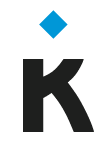 КУРГАНСКИЙ ГОСУДАРСТВЕННЫЙ УНИВЕРСИТЕТмЕЖДУНАРОДНАЯ АССОЦИАЦИЯ ПРЕПОДАВАТЕЛЕЙ АНГЛИЙСКОГО ЯЗЫКА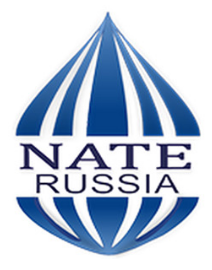 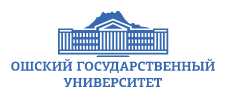 KURGAN STATE UNIVERSITY(RUSSIA) The National Association of Teachers of English (NATE Russia)osh state university (Kyrgyz Republic)